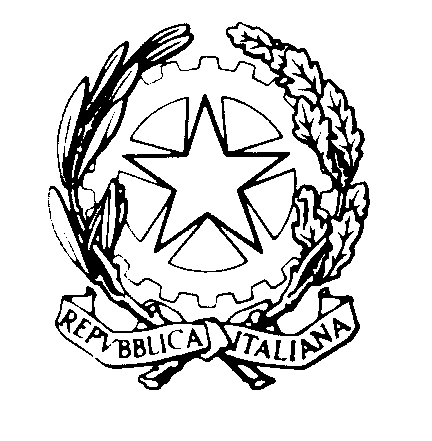 TRIBUNALE DI REGGIO CALABRIASEZIONE DEL DIBATTIMENTO                                                                             Al Segretario del Consiglio dell’Ordine degli Avvocati di Reggio CalabriaOggetto: UDIENZA MONOCRATICA DEL 9/2/2024 – GIUDICE FLAVIO TOVANI – AULA 7 (EX AULA 1)Si trasmettono le fasce orarie in oggetto per la pubblicazione sul sito istituzionale, con riserva di comunicare successivamente eventuali variazioniSi ringrazia. Reggio Calabria, 7 febbraio 2024										Il GiudiceFlavio Tovani n.  ordineoreR.G.N.R. – R.G. Dib.1105223/22 – 166/242101322/23 – 168/243103725/22 – 223/24410,054423/21 – 2299/23510,051821/22 – 2585/23610,053120/22 – 2369/23710,10922/20 – 2388/23810,101419/22 – 2394/23910,153422/22 – 2429/231010,154422/22 – 2450/231110,203011/19 – 2539/231210,202022/22 – 2608/231310,253901/22 – 2620/231410,253419/23 – 2646/231510,302024/22 – 45/241610,303021/20- 43/241710,353620/22 – 44/241810,351218/22 – 57/241910,40720/21 – 59/242010,4025/23 – 60/242110,451020/21 – 61/242210,451322/22 – 82/242310,501523/23 – 109/242410,50224/20 – 224/242510,555024/22 – 241/242610,55481/22 – 244/24